NameMOHIT KUMAR SETHIAMOHIT KUMAR SETHIAMOHIT KUMAR SETHIAMOHIT KUMAR SETHIAMOHIT KUMAR SETHIA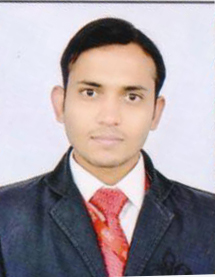 DesignationAssistant Professor Assistant Professor Assistant Professor Assistant Professor Assistant Professor DepartmentCommerceCommerceCommerceCommerceCommerceQualificationM.com (Hons) & Net QualifiedM.com (Hons) & Net QualifiedM.com (Hons) & Net QualifiedM.com (Hons) & Net QualifiedM.com (Hons) & Net QualifiedResearch Experience (in years)Total2yearsTotal2yearsTotal2yearsTeaching2 yearsTeaching2 yearsResearchResearchContact Details:E-mailmohitsethia07@gmail.comE-mailmohitsethia07@gmail.comE-mailmohitsethia07@gmail.comE-mailmohitsethia07@gmail.comMobile/Phone9017384843Mobile/Phone9017384843Mobile/Phone9017384843Books/Chapters PublishedResearch PublicationsInternational JournalsInternational JournalsNational JournalsNational JournalsInternational ConferencesInternational ConferencesNational ConferencesResearch PublicationsResearch Guidance Research Guidance Ph.D.Ph.D.MastersMastersNILResearch ProjectsResearch ProjectsCompletedCompletedInprogressInprogressNILConsultancy ProjectsConsultancy ProjectsCompletedCompletedInprogressInprogressNILSeminar/Conference/STTPsSeminar/Conference/STTPsAttendedAttended4Organized Organized Professional AffiliationsProfessional AffiliationsAwards/ Fellowships etc.Awards/ Fellowships etc.